     دانش آموخته عزیز با اهدای سلام و احترام خواهشمند است با صرف چند دقیقه از وقت گرانبهای خود و تکمیل این پرسشنامه، نظرات ارزشمند خود را در مورد دانشگاهی که در آن تحصیل کرده اید، اعلام فرمایید و هر گونه پیشنهادی که برای ارتقائ دانشگاه و استفاده از توانمندی های دانش آموختگان به نظرتان می رسد ارائه فرمایید.الف – ویژگی های فردی1- جنسیت: زن                     مرد          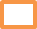 2- مدرک تحصیلی: کارشناسی ارشد                    دکتری      3- سال دانش آموختگی4- در چه مقطعی از دانشگاه تربیت مدرس دانش آموخته شده اید؟    کارشناسی ارشد          دکتری        5- دانشکده                        رشته تحصیلی    6- وضعیت اشتغال: شاغل                   غیر شاغل    7- نام و نوع موسسه محل کار   8- آیا عضو انجمن دانش آموختگان هستید؟  آری                نه      9- آیا شغل شما با رشته ای که تحصیل کرده اید مرتبط است؟ آری           نه    10- آیا دروس صلاحیت مدرسی را گذرانده اید؟ آری            نه   11- آیا تاکنون در پست های مدیریتی اعم از دانشگاه یا خارج دانشگاه کار کرده اید؟ آری       نه  در صورت آری:  داخل دانشگاه             خارج دانشگاه       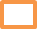 12- آیا تاکنون کار کار آفرینانه انجام داده اید؟ مانند: الف- ایجاد کسب وکار   ب-  ارائه خدمت جدید   ج- ارائه محصول جدید      د- بهبود فرایند       ه- ایجاد بازار جدید  13- آیا تاکنون با گروه یا دانشکده محل تحصیل خود در دانشگاه تربیت مدرس ارتباط داشته اید؟     آری            نه    14- آیا گروه مربوطه با دانش آموختگان همکاری های پژوهشی- آموزشی دارد؟آری             نه 15- آیا گروه یا دانشکده همایش سالانه ای برای دانش آموختگان برگزار می کند؟ آری            نه16- آیا پس از دانش آموختگی کتابی تالیف کرده اید؟       آری            نه        در صورت آری توضیح دهید.17- تعداد مقالاتی که پس از دانش آموختگی در مجلات علمی پژوهشی یا ترویجی چاپ کرده اید؟ در صورت آری تعداد آن را به تفکیک بنویسید:                                داخلی                               خارجی      18-تعداد سخنرانی هایی که در کنفرانس های علمی ارائه نموده اید؟          داخلی                   خارجی          19- آیا تاکنون افتخاراتی نظیردریافت جایزه ملی یا بین المللی داشته اید؟ توضیح دهید.20-لطفا  آدرس پستی، شماره تلفن و ای میل خود را مرقوم فرمایید.ب-  لطفا با توجه به تجربه تحصیل شما در این دانشگاه در برابر سئوالات زیر گزینه مناسب را علامت ( *)  بزنید.ج-توضیحات دیگری که صلاح میدانید در زیر بنویسید:د- در یک جمله ویژگی بارز گروه تخصصی- در یک جمله ویژگی بارز دانشکده محل تحصیل ودر یک جمله ویژگی بارزدانشگاه تربیت مدرس را توصیف نمایید.آدرس: تهران تقاطع بزرگراه چمران و آل احمد دانشگاه تربیت مدرس- انجمن دانش آموختگان، تلفن82883077  ایمیل: alu@modares.ac.irخیلی کمکممتوسطزیادخیلی زیادگزارهردیفاز نظر شما برنامه های درسی گروه تا چه اندازه در ایجاد دانش لازم برای کار شما مناسب بوده است 1از نظر شما برنامه های درسی گروه تا چه اندازه در کسب مهارتهای تخصصی مورد نیاز مناسب بوده 2تا چه اندازه برنامه درسی گروه نسبت به نیازهای جامعه پاسخگو است3تا چه اندازه استفاده از امکانات آزمایشگاهی در بهبود یادگیری و کیفیت آموزشی موثر بوده است4تا چه اندازه محیط دانشگاه برای تربیت دانشجویان مناسب و جذاب بوده است5برخورد کارکنان دانشگاه تا چه اندازه در روحیه دانشجویان تاثیر مثبت ایجاد می کند6در مجموع حوزه آموزش دانشگاه در طول تحصیل دانشجو به نحو مطلوب عمل می کند7مناسب بودن شرایط رفاهی و تدارکاتی دانشگاه را چگونه ارزیابی میکنید8عملکرد حوزه پژوهشی دانشگاه و برنامه های آن برای حمایت از پژوهش مطلوب است9حوزه امور دانشجویی و برنامه های آن برای ایجاد محیطی مناسب برای تحصیل موفق عمل می کند10از اینکه دانش آموخته دانشگاه تربیت مدرس هستم احساس غرور می کنم11سطح این دانشگاه از دید همکاران دانش اموخته دیگردانشگاه ها وضع مطلوبی دارد 12در مجموع دانشگاه پژوهش محور است13در مجموع دانشگاه آموزش محور است14در مجموع محیط دانشگاه برای دانشجویان شاد و نشاط آور است15سطح کارهای فرهنگی در دانشگاه مطلوب است16خیلی کمکممتوسطزیادخیلی زیادسئوالاتردیفآزادی فعالیت های سیاسی برای همه تشکل های دانشجویی در سطح مطلوبی قرار دارد17
برنامه دانشگاه در جذب دانشجویان نخبه در سطح مطلوب است18طی نمودن مراحل تسویه حساب و اخذ گواهی دانش آموختگی روان و ساده است19دانشجویان، دوستان و آشنایان خود را برای تحصیل در دانشگاه تربیت مدرس توصیه می کنم20دروس صلاحیت مدرسی برای تقویت شیوه کلاس داری و تربیت استاد کارایی دارد21اگر به فعالیت آکادمیک در دیگر دانشگاه ها مشغول شده اید آنرا در مجموع برتر از دانشگاه تربیت مدرس میدانید22پاسخ ردیف 22 فوق در سطح فعالیت های آموزشی23پاسخ ردیف 22 فوق در سطح فعالیت های پژوهشی 24از عملکرد خود به عنوان عضو هیات علمی/ کارشناس در دانشگاه/ موئسسه جدید راضی هستم25